Сценарий зимнего спортивного развлечения  «Путешествие в волшебный лес». Цель : обогащать знания детей о видах зимних забав (катание на санках, лыжах, игра в снежки, лепка снеговика.Задачи: обогащать словарный запас, закреплять знания о понятиях большой, средний, маленький, формировать умение размещать круги в порядке  уменьшения  их размера, аккуратно выполнять аппликацию.Оборудование : листы картона тёмного цвета, круги белой бумаги (большой, средний, маленький), клей-карандаш, пластилин белого и голубого цвета .Ход развлечения1.  Здравствуйте ребята! Хочу пригласить вас отправиться со мной в путешествие! Хотите, вместе со мной отправится в сказочный лес зимних игр и развлечений ! Все готовы?Отправляемся мы в лес,Ждет нас много в нем чудес.(Ходьба в колонне друг за другом )По сугробам мы шагаем, выше ножки поднимаем!По сугробам мы идем и ничуть не устаем.(Ходьба с высоким подниманием колена )Холодно в лесу зимой побежали все за мной(Бег в колонне по одному за воспитателем )Как на тоненький ледок, выпал беленький снежок.Чтоб его не затоптать, надо на носочки встать.(Ходьба на носках )Начался снегопад.Снегу каждый очень рад.(Бег врассыпную)Вот и елочка у нас. (Обратить внимание на елочку в группе)Вот она какая,Елочка красавица!За ёлочкой спрятался снеговик. Здравствуйте, ребята, я пришёл к вам в гости, чтобы рассказать о зимних забавах. (приглашает присесть на места и посмотреть на интерактивном экране презентацию «Зимние забавы»). Снеговик комментирует картинки на слайдах, читает стихи. Совместно с детьми проговаривает новые слова: сугробы, каток, лыжная трасса, объясняя их значение.Снеговик :Я, весёлый снеговик,К зиме, холоду привык.Снеговик я, непростой,Я весёлый, озорной.Очень я люблю играть-Бегать, прыгать, догонять!Подвижная игра «Догони меня»(После последнего слова «догонять» , дети разбегаются по залу. «Снеговик» пытается догнать детей и осалить. Кого догнал, тот становится в круг и «замерзает» на время игры. Игра повторяется 2-3 раза)Воспитатель:молодцы, ребята! Ловкие вы!(хлопает руками, дует на руки)У меня замёрзли руки. Давайте все дружно подуем на свои руки, погреем.Дыхательное упражнение : «Погреем руки»Руководитель физического воспитания :Снеговик, а где ты свою рукавичку потерял? Неужели, пока с ребятами играл?Снеговик : И, правда, потерял. Сам не знаю, где.Руководитель физического воспитания :Не расстраивайся. Мы с ребятами поможем найти рукавичку снеговику?(ходят по группе , находят рукавичку большого размера)Воспитатель: ребята, давайте сделаем для нашего гостя снеговика друзей. Аппликация «Наш друг снеговик».Детям раздают картон тёмного цвета, по три белых кружочка, клей, пластилин для создания снега, оранжевый и красный карандаш для носика. Снеговик : спасибо ребята, какие замечательные друзья снеговички  у вас получились, подарите их мне? Ребята дарят снеговику свои работы.  Снеговик : что-то я рукавичку потерял, поможете найти? Малоподвижная игра «Найцди рукавичку».Снеговик: спасибо, что нашли рукавичку. А рукавичка-то не простая. С сюрпризом.(заглядывают в рукавичку, находят конфеты)Снеговик : До свиданья детвора!Воспитатель : Ребята и нам пора возвращаться в детский садик.Спокойная ходьба по кругу с закрытыми глазами.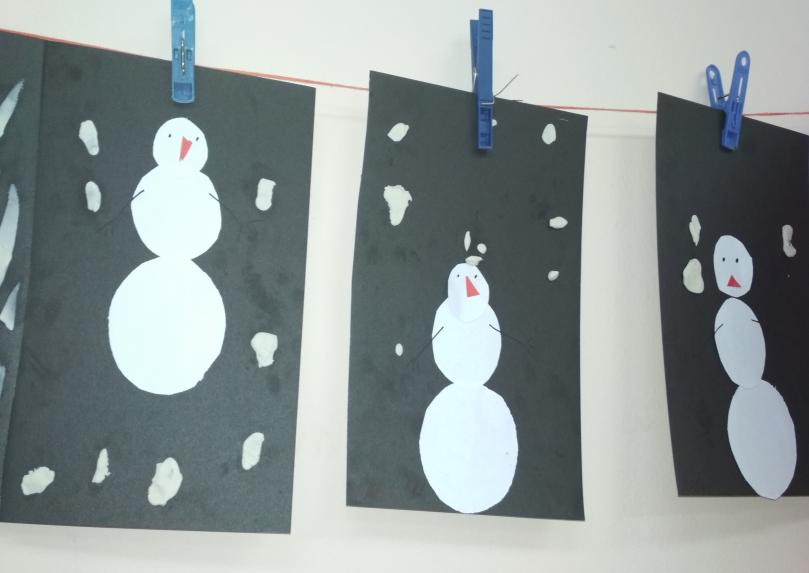 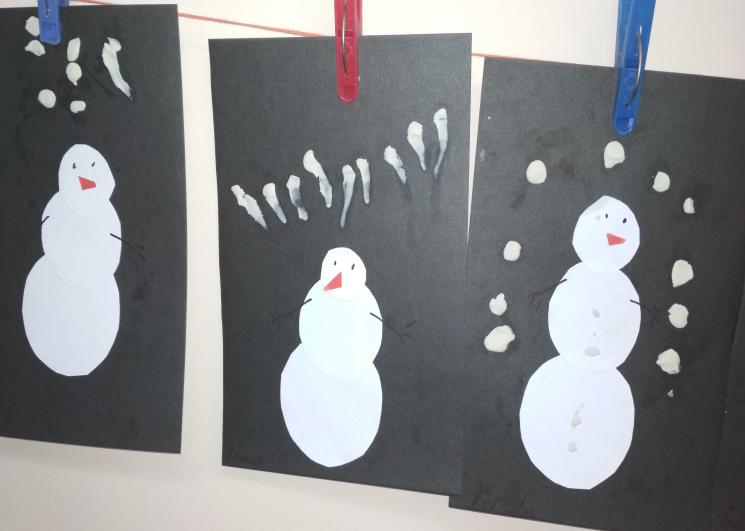 